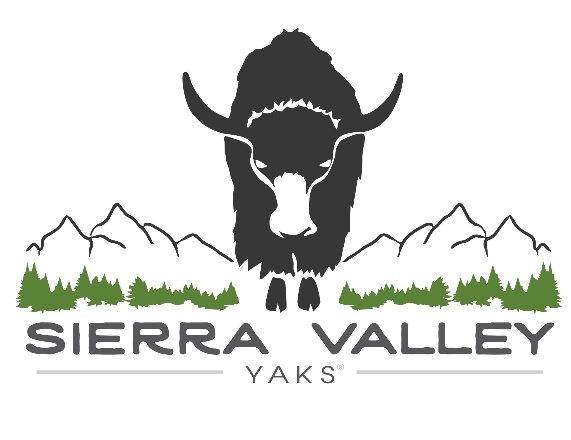 Other Cuts (per pound)Short Ribs/Back Ribs                  	$12Asada                        			$12Ground                       			$10Shank					$5Steaks (per pound)Roasts (per pound)Filet Mignon $24Tri-Tip                    $16Rib Eye (boneless)   $22Brisket $12New York                 	$20Chuck   $12Flat Iron                   	$16Sirloin Tip                 $12Flank                        	$16Cross Rib                    	$12Skirt                            $16Rump $10Top Sirloin$16